A maze is a network of paths. Mazes are usually designed as a puzzle through which something has to find their way. Most mazes also have a start and a finish. The Design ProcessAsk a family member or a friend to help you capture maze in motion. Send your video via e-mail to me.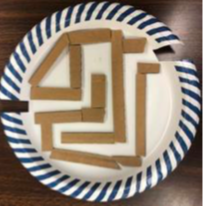 A-maze-ingMazeSTEAMChallenge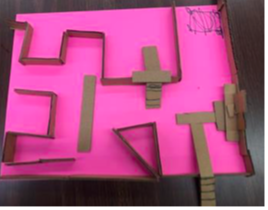 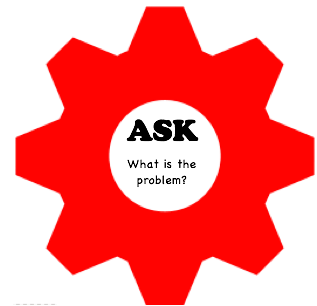 Can you design, build, and test a maze that acts as a network of paths for a marble to move from the start to the finish?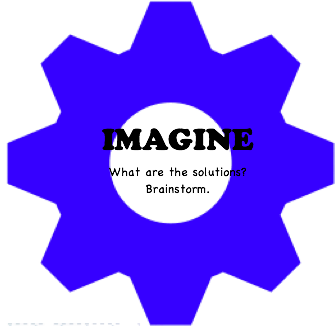 After learning about mazes, imagine a maze that provides a network of paths for a marble. 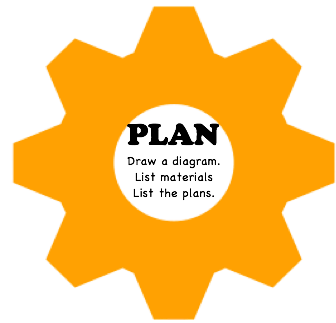 Draw your plan directly on the base.You will need:A marble or very small ball, scissorsFor the base: a cardboard box, shoe box, paper plate, poster board, Lego board (choose one)For the dividers: folded paper, strips of cardboard, straws, Lego blocks, connecting blocks (choose one)For the adhesive: glue, glue sticks, tape 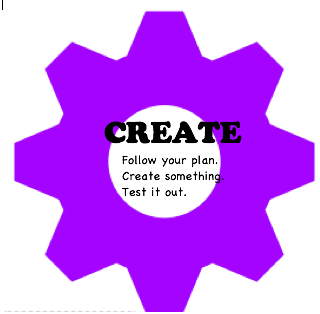 Using the materials provided and your plan, construct your maze. Your maze should include a start and a finish and a square, rectangle and triangle. Once your maze is constructed, carefully test it with your marble and see if acts properly as a network for paths. Observe and record how the marble responds. 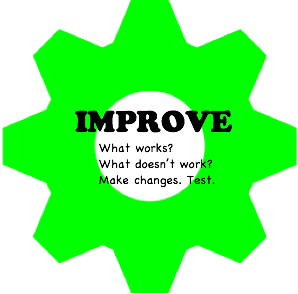 Did your maze work? Can you improve it? Evaluate. Makes corrections if necessary. Share your invention with a friend. Ask friends for comments and suggestions.